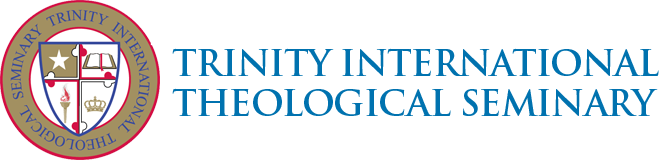 P.O. Box 1591, Owings Mills, Maryland 21117, U.S.A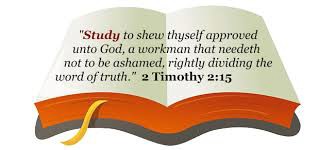 Course Name: Survey of the Book of LeviticusWELCOME TO A TUITION-FREE STUDY OF THE BIBLE!It is not necessary to enroll as a student or pay tuition. You may begin this study immediately. Before you begin, please note:FIRST: This is a comprehensive tuition-free study. You may complete the entire course without cost. After completing the course of study, you will be given the option of receiving a Certificate of Achievement.SECOND: This study is totally self-contained. You will only need your personal Bible. THIRD: This study is self-paced. Move through it the way you find most helpful.FOURTH: Even though it is free, this is a serious study of the Bible. Instructions to Guide the Student in This StudyBegin your study by having prayer. You need to understand what the Bible teaches. God has promised to help you. God keeps his promises. As you pray, you can thank God that He will help you understand. Pray with faith. Put John 16:13 to the test!Utilize any method of study (time of day, place of study, etc.) that will produce good results.First, read all the Underlined Statements but no Scripture. This is the Subject you are studying.Read carefully! Be sure you know the meaning of each word. Reading aloud may help.Now, read all the Bible verses after the Underlined Statements. As you read, write in your notebook any thoughts that you want to add. Write a summary of what the Holy Spirit enables you to learn. Since there are no tests to complete, the more carefully you read, and the more completely you write your summary, the more you will learn!Mark your Bible. Make notations in the margin.Meditate! Continue to think about what the Bible teaches. Memorize some verses.Live what the Bible teaches. Obey the Word of God! As you obey what you learn, God will teach you more.Share what you learn. As you teach and tell others what you have learned, God will help you to understand more clearly. You will help others and strengthen yourself.Never give up. With God's help you can be a faithful and effective Christian witness and worker.Study to show thyself approved unto God, a workman that needeth not to be ashamed, rightly dividing the word of truth 2 Timothy 2:15.Course Objectives:To trace the important sequence of directives in the Leviticus record.To identify the major spiritual lessons in the directives in the Leviticus record.To gain knowledge about each of the major characters in the Leviticus record.To gain a spiritual lesson from each of the major sacrifices, laws, feasts and ordinances in the Leviticus record.To make comparisons with other Bible referencesTo examine some of the types in the major sacrifices, feasts, ordinances, directives and ceremonies in the Leviticus record.To test your ability to communicate the results of your study.Lesson Procedures:Get the "Big Picture" of Leviticus. Read the entire book.As you read, make notes in the margin of the Bible or in a notebook.After completing the book, review your notes.Can you justify with a specific passage from Leviticus, the statement that the book teaches God's will about:Law of Priests and their proceduresAccess to GodWorshipSacrificesAtonementFeastsSexual purityHonesty about propertyTry to put these topics in their proper order with correct Scripture: ( Note 2 Sin Offerings and 3 Sweet Savor Offerings)Burnt OfferingSin OfferingPeace OfferingMeal OfferingTrespass OfferingCompare Old Testament Offerings with New Testament references:Burnt offering with Ephesians 5:3 and Hebrews 9:14Meal Offering with John 12:24Peace Offering with Romans 5:1 and Colossians 1:20Sin Offering with 2 Corinthians 5:21 and 1 Peter 2:24Trespass Offering with Colossians 2:13,14 and 2 Corinthians 5:19.Evaluate the statement: "In Exodus God drew near to Israel by the Tabernacle; in Leviticus Israel drew near to God in Offerings."Decide if Leviticus makes leaven a type of evil by making a comparison with Leviticus 2:5,11; 6:16; 23:5,6 with these other Scriptures:Would you agree that the Feast of Unleavened Bread represented the fact that after salvation, the believer should live a holy life? Compare Matthew 16:6; 11; Mark 8:15; Luke 12:1; 1 Corinthians 5:6-8.Show how chapters 1-16 picture Israel coming to God.Show how chapters 17-27 picture Israel in having fellowship with God. Compare 2 Corinthians 6:14-18; 1 Peter 1:14-18.Compare the difference between the Leviticus forgiveness of unintentional sins and the New Testament forgiveness for all sins: Leviticus 4: 27-35 and Numbers 15:27-31 with 1 John 1:7-9; Hebrews9:13,14.Why is it important for Christians to understand the sacrifices in Leviticus? Read Hebrews 8:1 -10:22.Study the importance of the feasts in Leviticus 23Note that Jesus was crucified on the day of the Passover (Matthew 26:20; Luke 23:54; John 19:31). Compare the statement of Paul in 1 Corinthians 5: 6-8.Note the immediate follow-up of the Feast of Unleavened Bread, Leviticus 23:6-8 and compare with 1 Corinthians 5:6-13. (Would you agree with the belief that as the Passover points to our salvation, the Unleavened Bread points to the holy life that should follow our personal salvation?)What is the spiritual meaning of the First Fruits Feast?What does the feast of Pentecost point to? Read Acts 2:1.Name the 3 remaining feasts and see what you think they typify. Do you relate these to future prophetic events?Study Leviticus 25How often was the "year of jubilee" observed?How did that year relate to values?Name three benefits of the jubilee.State in writing two spiritual lessons you learned by the above comparisons: a.b.Do you agree or disagree with the following:The life is in the heart muscle.The life is in the blood.The blood is a food item.Family relations are off-limits to sex.Sex has no need for discipline.Capital punishment is prohibited.Sacrifices need not work for the priest.A sacrificial animal must be perfect.Using all your notes, speak a 5 minute summary message of Leviticus to a mirror. (If you have never done this, it may seem rather silly at first. However, this process had been a standard practice of public speaking, debate and preaching training for generations.)Write as briefly as possible what you think is the theme of Leviticus.Review your notes and mark 7 passages that would make good sermons.Review your notes and mark 10 verses you will memorize.How does Leviticus relate to God's Plan of Salvation?Why could Leviticus be called:The Book of Worship,The Book of Sacrifices,The Book of Holiness.The Book of Priestly Law,The Book of Access to God. Can you cite Scripture verse proof?Discuss what you have learned with two people and make notes of their reaction.The MOST PROFITABLE METHOD OF STUDYObtain at least one other person who will take the course at the same time that you are making the study. There are two advantages:It will benefit both of you to interpret the Scripture,It will challenge you to continue your study on a regular schedule..A continuing study of the following Bible books will give a basic knowledge of the message of the Bible: Genesis, Exodus, Leviticus, Joshua, Psalms, Proverbs, Daniel, John, Acts, Romans, and Revelation....end of courseCONGRATULATIONS! If you have completed the course as instructed, you have achieved an extremely important milestone in your walk with the Lord. We rejoice with you, and trust that God will use you in an even greater way to minister to a world that is in desperate need of the life- changing Gospel of our Risen Lord and Savior, Jesus Christ! May the Holy Spirit go before you and make every crooked place straight! (Isaiah 45:2)Now that you have completed this course, you have the option of receiving a Certificate of Achievement for a small fee. See the "Procedure for Requesting a Certificate for a Completed Course.Procedure for Requesting a Certificate for a Completed CourseTo receive your optional Certificate of Achievement, we need the following information from you:The course you have completed.Your names as you would like it to appear on your Certificate.Your full mailing address.Your email address and telephone number (if any)One page essay summarizing your understanding of the course. This can be emailed to: info@titseminary.orgBy submitting this statement, you are affirming that you actually completed the course for which you are requesting the Certificate, and that you understand that the fee is non- refundable.Please send the above documentation with your check, Money Order or Bank draft in the amount of $20 (Twenty U.S. Dollars) per course, drawn on a USA Bank, and mail to:Trinity International Theological Seminary, P. O. Box 1591, Owings Mills, Maryland 21117, USA.You may also email the Form to info@titseminary.org. Payments can be made by credit or debit  card, or PayPal on our website: www.titseminary.orgNOTE: Students residing outside the United States must include additional $5 (Five U.S. Dollars) for certificate mailing and handling cost. Please note: The courses are free of charge and you are not required to send us the above documentation if you do not need a Certificate of Achievement.COPYRIGHT NOTICE:  This course is the exclusive property of Trinity International Theological Seminary, and is intended as a tuition-free study.  It may not be copied, sold, distributed, or otherwise reproduced.  All forms of unauthorized access or use is strictly prohibited.  All copyright and intellectual property rights apply.